Основные понятия ФГОС ДО-структура социальной ситуации развития. Часть 1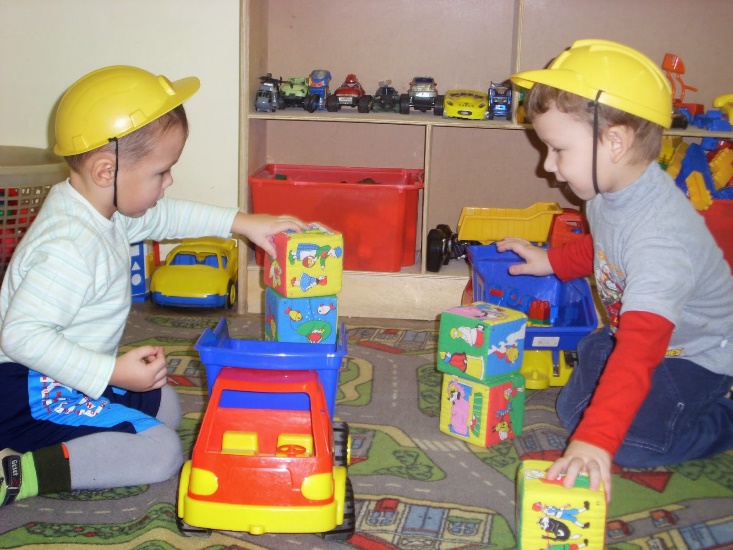    Введение  ФГОС дошкольного образования-ключевой аспект в работе каждого педагога.     Как руководитель я понимаю, необходимо найти безболезненный путь изучения и введения новых стандартов, ведь все мы совсем недавно изучили, "полюбили" и внедрили ФГТ.  В предыдущих постах я знакомила Вас, дорогие читатели,  с сайтом "ФГОС  ДО-начало пути", созданный  в рамках проекта на WikiВладимир для самостоятельного изучения стандартов. Общее представление, конечно же, сформировано у всех педагогов. Предлагаю разобраться   в основных понятиях. Что же такое понятия? Отыскала на мой взгляд прекрасное определение! Понятия - это не только основные средства понимания того, что говорят и делают другие люди, не только способ договориться и делать общее дело, но и способ преобразования ситуации, возможность увидеть перспективу и реализовать ее в действии. Главное не в том, чтобы что-то усвоить, а в том, чтобы возникли новые вопросы к себе и сомнения. Итак, рассмотрим содержание понятия: социальная ситуация развития.Сложившаяся система взаимоотношений ребенка с окружающим социальным миром, представленным, в первую очередь, взрослыми и другими детьми. ( ФГОС ДО)Специфическая для каждого возрастного периода система отношений личности в социальной действительности, отраженная в ее переживаниях и реализуемая ею в совместной деятельности с другими людьми. (Педагогический  словарь. Авторы: Коджаспирова Г. М., Коджаспиров А. Ю.)Социальная ситуация развития (ССР)– это сущностная характеристика возрастного периода развития, введенная Л.С. Выготским. Социальная ситуация развития как единственное и неповторимое, специфическое для данного возраста отношение между ребенком и средой, определяет:1) объективное место ребенка в системе социальных отношений и соответствующие ожидания и требования, предъявляемые ему обществом;2) особенности понимания ребенком занимаемой им социальной позиции и своих взаимоотношений с окружающими людьми; отношение ребенка к своей позиции в терминах принятия – непринятия.Анализ ССР позволяет выделить «ближайшие» и «далекие» отношения ребенка к обществу (Л .С. Выготский), т.е. два плана отношений: отношения «ребенок — общественный взрослый», как представитель социальных требований, норм и общественных смыслов деятельности; отношения «ребенок — близкий взрослый и сверстник», реализующий индивидуально личностные отношения. Структура социальной ситуации развития может иметь форму дидактической игры, которая включает следующие компоненты:1. Введение в игровую ситуацию. Детям предлагается ситуация, мотивирующая их к дидактической игре.2. Актуализация и возникновение трудностей в игровой ситуации. Актуализируется опыт, воспитатель организует предметную деятельность детей.3. «Открытие» ребёнком (детьми) новых способов действий. Воспитатель использует проблемные методы (подводящий диалог, побуждающий диалог), организует построение нового знания, которое фиксируется детьми в речи и знаках.4. Включение нового материала. Воспитатель предлагает игры, в которых новый материал используется совместно с освоенным ранее. (Для развития мотивации детей к учебной деятельности в начальной школе можно поиграть «в школу».)5. Осмысление содержания игровой ситуации (рефлексия). Воспитатели совместно с детьми фиксируют новый материал и задают вопросы такого типа: «Чем Вы сегодня занимались? Что узнали нового?»Продолжительность каждой части зависит от возрастной группы детей (младшая, средняя, старшая, подготовительная).Воспитатель изучает интересы и склонности детей, даёт советы, поощряет общение друг с другом, создаёт условия для саморазвития. И в то же время воспитатель включается в социальную ситуацию, стремясь обогатить её содержанием.